GUÍA DE TRABAJO del libro caligrafix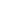 Curso: 2° basico lenguajeFecha:29 de marzo30 y 31 de MarzoCalificación:Puntaje Ideal:Puntaje Obtenido:Objetivo de aprendizajeIndicadores de EvaluaciónOA 15: Escribir con letra clara, separando las palabras con un espacio para que puedan ser leídas por otros con facilidad.OA 17 Escribir, revisar y editar sus textos para satisfacer un propósito y transmitir sus ideas con claridad. Durante este proceso: organizan las ideas en oraciones que comienzan con mayúscula y terminan con punto; utilizan un vocabulario variado; mejoran la redacción del texto a partir de sugerencias de los pares y el docente; corrigen la concordancia de género y número, la ortografía y la presentación.OA 12Escribir frecuentemente, para desarrollar la creatividad y expresar sus ideas, textos como poemas, diarios de vida, anécdotas, cartas, recados, etc.Escribir con letra clara el abecedario.Utiliza lápiz rojo para las mayúsculas.Escribir con minúsculas el abecedario.Copia los dígrafos Ch – Ll – rrRepasa las palabras.Escribe los nombres de los objetos según orden alfabeticoInstrucciones:Escribe tu nombre en el casillero indicado.Si tienes alguna duda sobre cómo contestar, levanta la mano y pregunta al profesor/a.FechaObjetivo de la clase habilidadActividadRecurso29-03-2021OA 15: Escribir con letra clara, separando las palabras con un espacio para que puedan ser leídas por otros con facilidad.OA 17 Escribir, revisar y editar sus textos para satisfacer un propósito y transmitir sus ideas con claridad. Durante este proceso: organizan las ideas en oraciones que comienzan con mayúscula y terminan con punto; utilizan un vocabulario variado; mejoran la redacción del texto a partir de sugerencias de los pares y el docente; corrigen la concordancia de género y número, la ortografía y la presentación.OA 12Escribir frecuentemente, para desarrollar la creatividad y expresar sus ideas, textos como poemas, diarios de vida, anécdotas, cartas, recados, etc.Sostienen correctamente el lápiz y forman letras con precisión.Conocen los sonidos de las letras y escriben las palabras según como suenan. Trabajo de guiasLibro caligrafixPágina 4,5,6PptGuias de trabajo Libro caligrafix30-03-2021OA 15:OA 17Sostienen correctamente el lápiz y forman letras con precisión.Conocen los sonidos de las letras y escriben las palabras según como suenan. Trabajo de guiasLibro caligrafixPágina 7,8,9PptGuias de trabajo Libro caligrafix31-03-2021OA 15:OA 17Sostienen correctamente el lápiz y forman letras con precisión.Conocen los sonidos de las letras y escriben las palabras según como suenan. Trabajo de guiasLibro caligrafixPágina 10,11,12,13Tarea 14,15PptGuias de trabajo Libro caligrafix